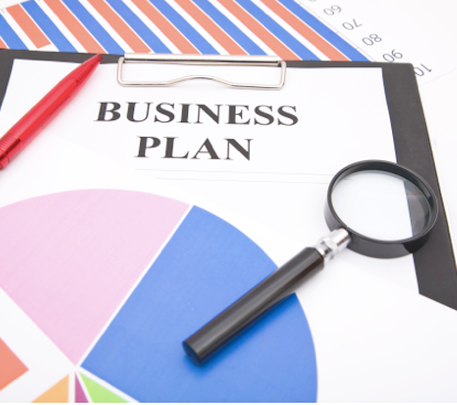 Grade 10 Business Plan Assessment TaskYou must prepare a business plan for your business which will take the form of a presentation. You will deliver this as a 5 - 8 minute pitch to the NIS Dragons. The quality of the pitch will determine the rate of interest charged on your loan. The presentation will be graded using Criterion C (Communicating).Presentation guidelines:  5 - 8 minutes in length  All members of the group to speak for an equal amount of time  A visual presentation used to support the speech (for example Keynote, Powerpoint or Prezi)  All rules for excellent and effective presentation must be followed (loud clear speech, eye-contact with audience, do not read but use notecards)What to include in your presentation:Begin with an introduction to your business: the name of the business and the people running it, the logo, what you plan to sell (or do), and what the goal of the business is.Explain why you believe the business will be successful by summarising the market research you carried out and presenting any other evidence you have to prove the future success of the business (this could be skills you have within your group, quality of the product, previous experience in business).Details of marketing activities (product, price, promotion and placement), with explanations and justifications.Details of your financial planning (break-even chart(s) & a cash-flow forecast). You should explain how you are using your loan capital, and estimate how much profit the business will make.Summarise why the business will be a success.